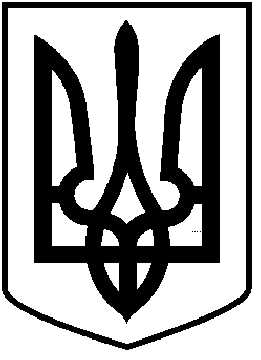       ЧОРТКІВСЬКА  МІСЬКА  РАДАТРИДЦЯТЬ СЬОМА СЕСІЯ ВОСЬМОГО СКЛИКАННЯРІШЕННЯ	 04 лютого 2022  року                                                                                      № 950м. ЧортківПро надання дозволу на розроблення проекту землеустрою щодо відведення земельної ділянки у власність громадянину *** для ведення особистого селянського господарства в с. Біла Чортківського району Тернопільської  області        Розглянувши заяву громадянина ***, керуючись ст.  12, 22, 33, 116, 118, 121, 122, 123 Земельного кодексу України, Законом України «Про землеустрій», Законом України «Про Державний земельний кадастр», ст. 26 п.42 Закону України «Про місцеве самоврядування в Україні», міська рада ВИРІШИЛА:1.Надати дозвіл на розроблення проектів землеустрою щодо відведення земельних ділянок  у власність громадянину:1.1.Гр.*** орієнтовною площею 0,3300 га для ведення особистого селянського господарства за рахунок  земель Чортківської міської ради, земельні ділянки запасу (земельні ділянки, які не надані у власність або користування громадянами чи юридичним особам) землі сільськогосподарського призначення (угіддя - рілля). в с. Біла Чортківського району Тернопільської області.2.Проект землеустрою щодо відведення земельної ділянки у власність подати для розгляду та затвердження у встановленому законодавством порядку.3. Копію рішення направити у відділ Держгеокадастру в Чортківському районі та заявнику.4. Контроль за виконанням рішення покласти на постійну комісію міської ради з питань містобудування, земельних відносин та екології. Міський голова                                                                Володимир ШМАТЬКО